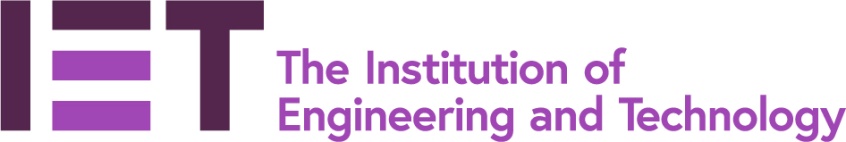 Guidance for Scholars - Power Academy Scholarship Terms and ConditionsThe following explains the Power Academy minimum terms and conditions and where there is any flexibility:Covid 19 update*Companies are working with their scholars to offer placements in various formats which may include virtual projects, virtual learning events and face to face placements. Some companies may make the decision, based on Government restrictions and the safety of scholars, not to offer placements at all. This will be discussed with you by your company representative. **The summer seminar is a key feature of the Power Academy. Depending on Government restrictions, the seminar may be a virtual event and may not be two days. You will be notified of the format of the event for 2021 in due course.Power Academy Terms and ConditionsCompany Flexibility£3000 annual bursary is paid before the end of the academic year Total bursary will be paid before the end of the academic year * Minimum 8 week summer placement. This does not apply in the final academic year. *8 to 12 week placements may be offered. Summer placements are not offered in the final academic year Recommended pro-rata placement salary is £16500Pro-rata annual salary may be more or less than this amount depending on company terms and conditionsTravel and other expenses may be offeredTravel and other expenses are in accordance with company policyPro-rata holiday entitlement is included  Pro-rata holiday entitlement is based on summer placement duration and company holiday allowanceFull-time weekly hours should be worked during summer placementActual weekly hours are in accordance with company policy**Mandatory attendance at 2-day annual IET Summer Seminar except for the final academic yearCompanies see the seminar as an important part of the scholarshipIf an offer of employment has been made prior to the start of November of the final year and declined, then the final bursary will be withheldFinal year bursary must still be paid and not withheld if a job offer made after this date is declinedBursary will need to be repaid if the offer made before 1 November is declinedYear in industry may be offered at the discretion of the company. No bursary is paid during this periodCompanies may or may not offer a year in industryScholar performance must be maintained at 2:2 or aboveCompanies, at their discretion, may terminate the scholarship if overall performance is not maintainedCompanies will allocate a mentorA mentor will be allocated